Об организации пожарно-профилактической работы по проведению противопожарной пропаганды на территории Карабашского сельского поселенияВ соответствии с Федеральными законами от 06.10.2003 № 131-ФЗ «Об общих принципах организации местного самоуправления в Российской Федерации», от 21.12.1994 № 69-ФЗ «О пожарной безопасности», администрация Карабашского сельского поселения Мариинско-Посадского района Чувашской Республики постановляет:1. Утвердить Положение «Об организации пожарно-профилактической работы по проведению противопожарной пропаганды» на территории Карабашского сельского поселения Мариинско-Посадского района согласно приложению № 1.2. Утвердить план мероприятий по активизации пожарно-профилактической работы в границах Карабашского сельского поселения Мариинско-Посадского района согласно приложению № 2.3. Назначить ответственным за проведение противопожарной пропаганды администрации Карабашского сельского поселения Мариинско-Посадского района Павлову Татьяну Васильевну – специалиста-эксперта администрации Карабашского сельского поселения.4. Настоящее постановление вступает в силу с момента официального обнародования.5. Контроль за выполнением настоящего постановления оставляю за собой.И.о.главы Карабашского   сельского поселения                                     М.Ф.ЖандароваПриложение № 1к постановлению администрацииКарабашского   сельского поселения                                     от 18.08.2022. № 62ПОЛОЖЕНИЕо порядке организации и проведения пожарно-профилактической работы в жилом секторе и на объектах с массовым пребыванием людей в границах муниципальногоI.          Общие положения1. Положение о порядке проведения противопожарной пропаганды населения Карабашского сельского поселения мерам пожарной безопасности определяет цели, задачи, порядок и периодичность проведения противопожарной пропаганды населения мерам пожарной безопасности.2. Основными целями проведения противопожарной пропаганды населения мерам пожарной безопасности и проведения противопожарной пропаганды являются:2.1. снижение количества пожаров и степени тяжести их последствий;2.2. совершенствование знаний населения в области пожарной безопасности.3. Основными задачами в сфере проведения противопожарной пропаганды населения сельского поселения являются:3.1. совершенствование знаний и навыков населения по организации и проведению мероприятий, направленных на предотвращение пожаров, порядку действий при возникновении пожара, изучению приемов применения первичных средств пожаротушения;3.2. повышение эффективности взаимодействия Карабашского сельского поселения, организаций и населения в сфере обеспечения пожарной безопасности;3.3. совершенствование форм и методов противопожарной пропаганды;3.4. оперативное доведение до населения информации в области пожарной безопасности;3.5. создание условий для привлечения граждан на добровольной основе к деятельности по предупреждению и тушению пожаров, а также участия населения в борьбе с пожарами.Профилактика пожаров - совокупность превентивных мер, направленных на исключение возможности возникновения пожаров и ограничение их последствий;Противопожарная пропаганда - целенаправленное информирование общества о проблемах и путях обеспечения пожарной безопасности, осуществляемое через средства массовой информации, посредством издания и распространения специальной литературы и рекламной продукции, устройства тематических выставок, смотров, конференций и использования других, не запрещенных законодательством Российской Федерации форм информирования населения. Противопожарную пропаганду проводят работники администрации Карабашского сельского поселения, а также руководители учреждений и организаций.II. Организация противопожарной пропаганды1. Администрация Карабашского сельского поселения проводит противопожарную пропаганду посредством:1.1. изготовления и распространения среди населения противопожарных памяток, листовок;1.2. изготовления и размещения социальной рекламы по пожарной безопасности;1.3. организации конкурсов, выставок, соревнований на противопожарную тематику;1.4. привлечения средств массовой информации;1.5. размещение информационного материала на противопожарную тематику на сайте администрации Карабашского сельского поселенияв сети Интернет.2. Учреждениям рекомендуется проводить противопожарную пропаганду посредством:2.1. изготовления и распространения среди работников организации памяток и листовок о мерах пожарной безопасности;2.2. размещения в объектах муниципальной собственности (здравоохранения, образования, культуры) уголков (информационных стендов) пожарной безопасности.Ш. Порядок проведения противопожарной пропаганды1. Функции организации противопожарной пропаганды на территории Карабашского сельского поселения, возлагаются на администрацию Карабашского сельского поселения.2. Администрация Карабашского сельского поселения, с целью организации пропаганды:2.1. осуществляет взаимодействие и координирует деятельность организаций, в том числе различных общественных формирований, и граждан;2.2. информирует население о проблемах и путях обеспечения первичных мер пожарной безопасности;2.3. осуществляет методическое сопровождение деятельности по обучению населения мерам пожарной безопасности;2.4. в пределах своей компетенции контролирует реализацию на территории муниципального образования требований нормативных правовых актов, регламентирующих деятельность по противопожарной пропаганде.3. Для организации работы по пропаганде мер пожарной безопасности на территории Карабашского сельского поселения назначается ответственное должностное лицо.4. Противопожарная пропаганда, как правило, проводится за счет средств Карабашского сельского поселения.Приложение № 2к постановлению администрацииКарабашского   сельского поселения                                     от 18.08.2022. № 62ПЛАНмероприятий по активизации пожарно-профилактической работы в границах Карабашского сельского поселения Мариинско-Посадского районаПривлекать к работе по обучению мерам пожарной безопасности руководителей учреждений.Срок исполнения: постоянно.Исполнитель: администрация Карабашского сельского поселения.Распространение буклетов, памяток по обучению населения правилам пожарной безопасности, действиям в случае пожара.Срок исполнения: постоянно.Исполнитель: администрация Карабашского сельского поселения.Организовать обучение правилам пожарной безопасности одиноких, престарелых граждан. Срок исполнения: ежеквартально. Исполнитель: администрация Карабашского сельского поселения, совместно с центром социального обслуживания населения на дому.Об организации пожарно-профилактической работы по проведению противопожарной пропаганды на территории Карабашского сельского поселенияВ соответствии с Федеральными законами от 06.10.2003 № 131-ФЗ «Об общих принципах организации местного самоуправления в Российской Федерации», от 21.12.1994 № 69-ФЗ «О пожарной безопасности», администрация Карабашского сельского поселения Мариинско-Посадского района Чувашской Республики постановляет:1. Утвердить Положение «Об организации пожарно-профилактической работы по проведению противопожарной пропаганды» на территории Карабашского сельского поселения Мариинско-Посадского района согласно приложению № 1.2. Утвердить план мероприятий по активизации пожарно-профилактической работы в границах Карабашского сельского поселения Мариинско-Посадского района согласно приложению № 2.3. Назначить ответственным за проведение противопожарной пропаганды администрации Карабашского сельского поселения Мариинско-Посадского района Павлову Татьяну Васильевну – специалиста-эксперта администрации Карабашского сельского поселения.4. Настоящее постановление вступает в силу с момента официального обнародования.5. Контроль за выполнением настоящего постановления оставляю за собой.И.о.главы Карабашского   сельского поселения                                     М.Ф.ЖандароваПриложение № 1к постановлению администрацииКарабашского   сельского поселения                                     от 18.08.2022. № 62ПОЛОЖЕНИЕо порядке организации и проведения пожарно-профилактической работы в жилом секторе и на объектах с массовым пребыванием людей в границах муниципальногоI.          Общие положения1. Положение о порядке проведения противопожарной пропаганды населения Карабашского сельского поселения мерам пожарной безопасности определяет цели, задачи, порядок и периодичность проведения противопожарной пропаганды населения мерам пожарной безопасности.2. Основными целями проведения противопожарной пропаганды населения мерам пожарной безопасности и проведения противопожарной пропаганды являются:2.1. снижение количества пожаров и степени тяжести их последствий;2.2. совершенствование знаний населения в области пожарной безопасности.3. Основными задачами в сфере проведения противопожарной пропаганды населения сельского поселения являются:3.1. совершенствование знаний и навыков населения по организации и проведению мероприятий, направленных на предотвращение пожаров, порядку действий при возникновении пожара, изучению приемов применения первичных средств пожаротушения;3.2. повышение эффективности взаимодействия Карабашского сельского поселения, организаций и населения в сфере обеспечения пожарной безопасности;3.3. совершенствование форм и методов противопожарной пропаганды;3.4. оперативное доведение до населения информации в области пожарной безопасности;3.5. создание условий для привлечения граждан на добровольной основе к деятельности по предупреждению и тушению пожаров, а также участия населения в борьбе с пожарами.Профилактика пожаров - совокупность превентивных мер, направленных на исключение возможности возникновения пожаров и ограничение их последствий;Противопожарная пропаганда - целенаправленное информирование общества о проблемах и путях обеспечения пожарной безопасности, осуществляемое через средства массовой информации, посредством издания и распространения специальной литературы и рекламной продукции, устройства тематических выставок, смотров, конференций и использования других, не запрещенных законодательством Российской Федерации форм информирования населения. Противопожарную пропаганду проводят работники администрации Карабашского сельского поселения, а также руководители учреждений и организаций.II. Организация противопожарной пропаганды1. Администрация Карабашского сельского поселения проводит противопожарную пропаганду посредством:1.1. изготовления и распространения среди населения противопожарных памяток, листовок;1.2. изготовления и размещения социальной рекламы по пожарной безопасности;1.3. организации конкурсов, выставок, соревнований на противопожарную тематику;1.4. привлечения средств массовой информации;1.5. размещение информационного материала на противопожарную тематику на сайте администрации Карабашского сельского поселенияв сети Интернет.2. Учреждениям рекомендуется проводить противопожарную пропаганду посредством:2.1. изготовления и распространения среди работников организации памяток и листовок о мерах пожарной безопасности;2.2. размещения в объектах муниципальной собственности (здравоохранения, образования, культуры) уголков (информационных стендов) пожарной безопасности.Ш. Порядок проведения противопожарной пропаганды1. Функции организации противопожарной пропаганды на территории Карабашского сельского поселения, возлагаются на администрацию Карабашского сельского поселения.2. Администрация Карабашского сельского поселения, с целью организации пропаганды:2.1. осуществляет взаимодействие и координирует деятельность организаций, в том числе различных общественных формирований, и граждан;2.2. информирует население о проблемах и путях обеспечения первичных мер пожарной безопасности;2.3. осуществляет методическое сопровождение деятельности по обучению населения мерам пожарной безопасности;2.4. в пределах своей компетенции контролирует реализацию на территории муниципального образования требований нормативных правовых актов, регламентирующих деятельность по противопожарной пропаганде.3. Для организации работы по пропаганде мер пожарной безопасности на территории Карабашского сельского поселения назначается ответственное должностное лицо.4. Противопожарная пропаганда, как правило, проводится за счет средств Карабашского сельского поселения.Приложение № 2к постановлению администрацииКарабашского   сельского поселения                                     от 18.08.2022. № 62ПЛАНмероприятий по активизации пожарно-профилактической работы в границах Карабашского сельского поселения Мариинско-Посадского районаПривлекать к работе по обучению мерам пожарной безопасности руководителей учреждений.Срок исполнения: постоянно.Исполнитель: администрация Карабашского сельского поселения.Распространение буклетов, памяток по обучению населения правилам пожарной безопасности, действиям в случае пожара.Срок исполнения: постоянно.Исполнитель: администрация Карабашского сельского поселения.Организовать обучение правилам пожарной безопасности одиноких, престарелых граждан. Срок исполнения: ежеквартально. Исполнитель: администрация Карабашского сельского поселения, совместно с центром социального обслуживания населения на дому. ЧĂВАШ РЕСПУБЛИКИ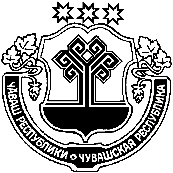 СĔНТĔРВĂРРИ РАЙОНĚЧУВАШСКАЯ РЕСПУБЛИКА МАРИИНСКО-ПОСАДСКИЙ РАЙОН КАРАПАШ  ПОСЕЛЕНИЙĚН ЯЛ ХУТЛĂХĚ ЙЫШĂНУ      2022.08.18  62№ Карапаш ялĕАДМИНИСТРАЦИЯКАРАБАШСКОГО СЕЛЬСКОГО ПОСЕЛЕНИЯ ПОСТАНОВЛЕНИЕ     18.08.2022 № 62деревня Карабаши ЧĂВАШ РЕСПУБЛИКИСĔНТĔРВĂРРИ РАЙОНĚЧУВАШСКАЯ РЕСПУБЛИКА МАРИИНСКО-ПОСАДСКИЙ РАЙОН КАРАПАШ  ПОСЕЛЕНИЙĚН ЯЛ ХУТЛĂХĚ ЙЫШĂНУ      2022.08.18  62№ Карапаш ялĕАДМИНИСТРАЦИЯКАРАБАШСКОГО СЕЛЬСКОГО ПОСЕЛЕНИЯ ПОСТАНОВЛЕНИЕ     18.08.2022 № 62деревня Карабаши